Aufbaukurs der Alphornklinik Muttenz Frühling 2019Termine: 11. Feb., 25. März, 29. April, 20. Mai, 3. Juni18.30 uhr - 20 uhr in der Aula Gründen MuttenzVoraussetzung: Tonumfang von g – c 2Ziel: gemeinsames Musizieren, Erweiterung des Tonumfangs, Beantwortung technischer Fragen, Übehinweise. 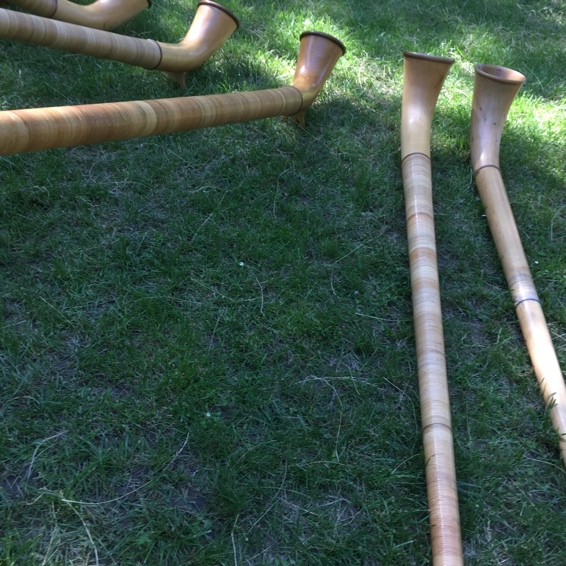 Leitung und Auskunft: Martin Roos 076 39 48 447  www.martinroosalphorn.ch  Kosten: CHF 220.00 bitte vor Kursbeginn auf Konto:  Credit Suisse Konto Nummer: 56344-50IBAN: CH27 0483 5005 6344 5000 0BICCRESCHZZ80AAnmeldeschluss: 31. Januar. 2019